关于做好学生资助基本情况问卷调查工作的通知各学院：根据《省教育厅办公室关于做好学生资助基本情况问卷调查工作的通知》（苏教办助函〔2021〕10号）要求，现开展我校资助基本情况问卷调查工作，具体安排如下：一、重要性深入了解学生资助政策的实际执行情况，为改进和完善全省学生资助工作提供决策依据。本次问卷调查，在2020年江苏省学生资助绩效评价中占分6/100（分），请各学院高度重视并落实好此项工作。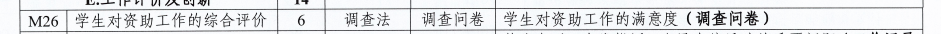 调查范围    由于省中心要求覆盖所有年级，此次问卷在大一大二保证参与人数的基础上，大三年级一个班参加，大四年级所有班干部参加，请大家组织安排落实。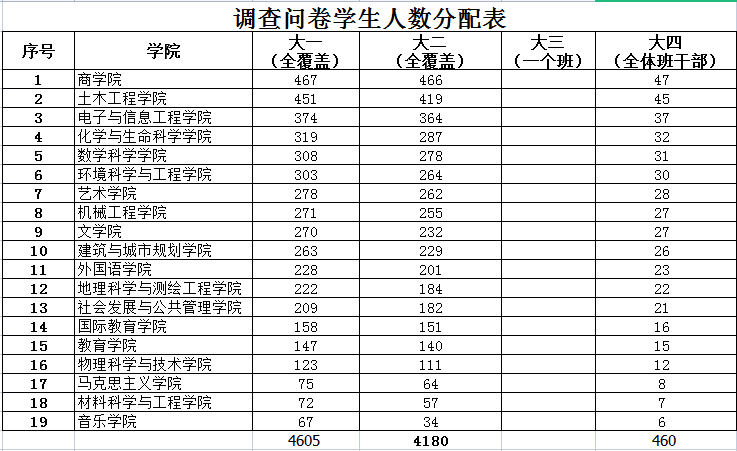 问卷内容主要包括资助政策的了解程度及了解途径，学生资助需求满足情况，资金发放是否及时，奖助学金评定过程是否公正，学生总体满意度等，具体内容见附件1。请各位资助辅导员先自行阅读了解问卷内容，组织调查工作时，除向学生客观解释问卷含义外，请勿提供所谓“标准答案”，影响学生自主答题，或代替填写问卷。调查时间7月5日至7月10日8:30-18:00，7月11至7月20日全天。调查方式学生通过微信扫描“江苏学生资助”小程序二维码参与调查。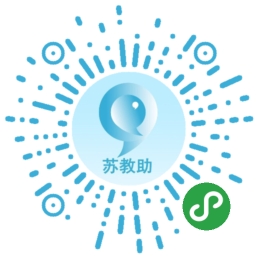 附件1本专科学生问卷1.你所就读的学校名称为     32 苏州科技大学     2.你的家庭所在地为                    A.农村       B.县城或乡镇       C.城区    3.2020年秋季学期，你在本校是否获得过国家资助？此处国家资助指的是国家助学金、国家励志奖学金或学费减免等。A.是         B.否4. 2020年秋季学期，你获得了以下哪项资助？（第3题选A，进入此题，可多选）A.国家助学金       B.学费减免      C.国家励志奖学金D.勤工助学岗位 E.临时补贴等其他资助5.2020年秋季学期，国家助学金你是在什么时候收到的？（第4题选了A，进入此题）A.2020年10月     B.2020年11月        C.2020年12月  D.2021年1月     E.2021年2月及以后 F.尚未收到       6.你觉得国家励志奖学金对你发挥了什么作用？（第4题选了C，进入此题，可多选）A.调动了学习积极性B.促使自己全面发展C.证明了自己的实力D.增强了个人自信心F.缓解了经济压力G.获奖面宽，作用不太明显7.你觉得学校提供的勤工助学岗位设置及报酬是否合理？（第4题选了D，进入此题）A.非常合理B.基本合理C.不合理8.你对于学生资助政策了解程度         A.非常了解             B.比较了解            C.基本了解D.不太了解             E.非常不了解9.你是通过以下哪些途径知晓资助政策的？（  ）（可多选）A.学校宣传资料         B.班主任（辅导员）老师介绍      C.网络媒体D.招生录取环节         E.同学、亲戚朋友介绍            F.其他10.你对就读学校国家奖助学金评定过程的评价是         A.非常公正             B.比较公正           C.基本公正D.不太公正             E.非常不公正11.你身边是否有同学家庭经济不困难，却获得了国家助学金？A.是                   B.否                 C.不太清楚12.你身边是否有同学为了“面子”不愿意告诉老师家庭经济困难，从而无法获得国家助学金？（第3题选了A，进入此题）A.是，有很多这样的同学         B.是，有个别这样的同学C.否，不存在这样的同学D.不太清楚13.获得国家资助后，是否能有效解决你生活学习经济方面的顾虑？A.是，可以有效解决 B.是，基本可以解决 C.否，不太能解决14.除了经济资助以外，你认为还要在什么方面提供一些帮助（第3题选A，进入此题，可多选，不超过3个）A.精神关怀（师长关心、谈心谈话等）B.就业帮扶（职业生涯规划指导、优质就业岗位提供、创业政策扶持等）C.学业帮扶（学习规律、时间管理、学习策略和方法等培训等）D.升学深造（高数、英语等课程培训，转本/考研经验分享）E.技能培训（沟通技巧、公文撰写、社交礼仪等综合素养培训）F.心理辅导（在遇到心理困惑时，能方便找到疏导渠道）G.锻炼机会（多提供一些社会实践、交流访学等机会）H.物质资助（如提供学习用品、基本生活用品等实物等）I.其他，请说明：                     15.毕业后你最想去哪里工作？A.苏南       B.苏中      C.苏北     D.江苏省外    E.国外16.你现在的学费是如何解决的？（可多选）A.家长支付B.助学贷款C.学校减免D.各类奖助学金E.勤工助学和其他兼职F.向亲戚朋友借钱G.尚未全部缴费，处于欠费状态H.其他17对于恶意拖欠助学贷款的行为，你认为采取什么措施比较合理？（第16题选了B，进入此题）（可多选）A.加大银行征信系统使用范围B.通过司法途径回收贷款C.向用人单位通报违约学生的情况D.向社区（村委会）通报学生或家长违约的情况18.你在校期间的生活费是如何解决的？（可多选）A.家长支付B.奖学金C.助学金D.勤工助学E.校外兼职F.其他19.你希望学校勤工助学工作在哪些方面进行改进？（第18题选择D，进入此题）A.岗位数量B.增加报酬C.竞争上岗条件D.引进让人放心的校外勤工助学岗位E.其他，请说明                  F.已经很完善，暂不需要改进20.你对学校开展的诚信教育、心理帮扶、能力素养培训等资助育人工作的评价是    A.非常有效B.比较有效C.基本有效D.不太有效E.完全无效21.你认为各类学生资助取得了怎样的效果？（可多选）A.有力地促进了教育公平，人人有学上B.切实解决了家庭经济困难学生的生活费C.资助对象范围太广，存在弄虚作假情况，扶贫帮困效果不明显D.滋长了等靠要情绪22.你对就读学校学生资助工作的总体评价是        A.非常不满意           B.不太满意            C.基本满意D.比较满意                E.非常满意